Zadání koncepční studie Regenerace panelového sídliště Nerudova v Novém JičíněÚvodPředmětem koncepční studie je navrhnout, prověřit a posoudit možnosti využití území sídliště Nerudova v Novém Jičíně. Studie bude zpracována v souladu s požadavky Územního plánu Nový Jičín a s upřesněnými požadavky zadavatele a to z hlediska urbanistického, architektonického a dopravního. Cílem je návrh koncepce, která povede ke zvýšení kvality veřejných prostranství pro jejich uživatele - obyvatele sídliště. Předpokladem kvalitního výsledku je spolupráce širokého týmu odborníků se zaměřením na urbanismus, dopravu a krajinářskou architekturu. Tato studie bude sloužit jako podklad pro další fáze projektové přípravy pro jednotlivé etapy regenerace sídliště. Koncepční studie bude zpracována v souladu s Nařízením vlády č. 390/2017 Sb. o použití peněžních prostředků Státního fondu rozvoje bydlení (nově Státního fondu podpory investic, SFPI) na regeneraci veřejných prostranství na sídlištích. Tato studie bude povinnou náležitostí žádosti o dotaci v rámci Programu Regenerace veřejných prostranství na sídlištích vyhlašovaného Státním fondem podpory investic dle výše uvedeného nařízení vlády.Vymezení řešeného územíPlocha je vymezena pozemky parc .č. 553/7, 553/12, 552/13, 553/14, 148/1, 148/2, 105/1, 103/1, 162, 170/1, 170/2, 170/3, 673/13, 673/14 (část), 673/15, , 665/3, 555 (část), 162, 118, v k. ú. Nový Jičín – Horní Předměstí. Hranice řešeného území je vyznačena na obrázku.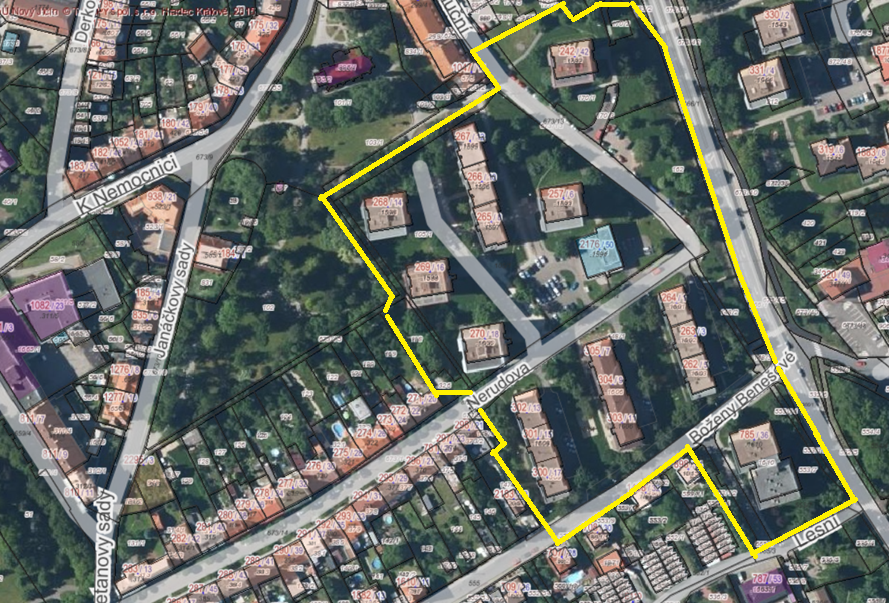 Požadavky na řešení1)	Popis a vymezení řešeného území2)	Dopravní řešení Prověření a návrh uličních prostranství a jejich hierarchizaceZhodnocení potřeby parkovacích stání – jejich prolnutí se zelení a odvodnění (v souladu s Koncepcí statické dopravy města Nový Jičín)Úprava pěších cest dle skutečných pěších tahů a jejich hierarchizaceBezbariérové úpravyNapojení sídliště na zastávky MHD s ohledem na bezpečnostPrověření a návrh cyklistické dopravy (v souladu s Generelem cyklistické dopravy ve městě Nový Jičín) včetně návrhu parkování pro kolaStanovení systému dopravní obsluhy obyvatel sídliště s vazbami na širší vazby území3)	Zohlednění všech limitů ve využití území (např. ochranná a bezpečnostní pásma stávajících sítí atd.)4)	Návrh veřejné zeleně, opatření pro využití dešťových vod, mobiliáře a veřejného osvětlení Prověření stavu a návrh zeleně, (včetně návrhu do prostor zpevněných ploch, prolnutí s parkovacím stáním apod.)Návrh opatření na retenci vody v sídlišti a dalších opatření z oblasti ekologické udržitelnosti (propustné parkovací plochy, zasakovací záhony trvalkové, vsakovací pásy, štěrkové záhony apod.)Zhodnocení současného stavu a návrh veřejného osvětlení a mobiliářePrověření stavu a návrh míst pro odpady5)	Architektonické a urbanistické řešeníPrověření stavu a návrh hierarchizace veřejných prostranství Prověření stavu a návrh vazeb na centrum města s lokální občanskou vybavenostíPrověření stavu a návrh klidových zón Prověření stavu a návrh zón pro aktivní odpočinekS vazbou na dopravu a zeleň návrh obnovy a přeložení sítí technické infrastruktury6)	Návrh etapizace regenerace sídliště7)	Odhad nákladů jednotlivých etap8)	Zapojení veřejnostiZapojení veřejnosti proběhne formou dotazníkové ankety. Dotazníky budou distribuovány do všech domácností a sídel dotčených fyzických i právnických osob nacházejících se v řešeném území. Minimálně 1 měsíc před termínem odevzdání díla bude v sídle objednatele uskutečněno Veřejné projednání s obyvateli sídliště.  Zhotovitel se veřejného projednání zúčastní, odprezentuje zpracovaný návrh koncepční studie a bude zodpovídat dotazy účastníků projednání k návrhu koncepční studie. Připomínky a náměty k návrhu koncepční studie budou v odůvodněných případech zapracovány.Požadavky na obsah a formu studieV průběhu zpracování studie bude návrh řešení průběžně konzultován s objednatelem. Před finalizací bude návrh prezentován a projednán se zhotovitelem osobně v Novém Jičíně. Na základě odůvodněných požadavků budou provedeny dílčí úpravy studie. Obsah:Textová částanalýza současného stavu a návrh koncepční studieGrafická částAnalytická část (současný stav)Situace širších vztahůKoordinační situace (zejména zeleň, doprava, sítě tech. infrastruktury)FotodokumentaceDalší libovolná doprovodná schémata a výkresyNávrhová částSituace širších vztahůCelková situace návrhu včetně zeleně Výkres dopravního řešeníVýkres sítí technické infrastrukturyZákresové fotografie s vizualizacemi úpravCharakteristické obrázky pro jednotlivé úpravy (mobiliář, materiálové řešení zpevněných ploch, zeleň)Dokladová částVyjádření a stanoviska dotčených orgánů státní správy a správců inženýrských sítí, případně doložení konzultace s těmito subjektyStudie bude odevzdána v tištěné podobě ve formátu A3 ve 2 vyhotoveních a dále v digitální podobě ve formátu *.pdf. Výkresová část bude předána také ve formátu *.dwg nebo *.dgn, případně ve formátu použitelném v prostředí GIS (*.shp).Podklady poskytnuté zpracovateli studie Koncepce statické dopravy města Nový JičínGenerel cyklistické dopravy města Nový JičínVýřez z digitální technické mapy (výškopis, polohopis, orientační vedení inženýrských sítí, …)Data z pasportu zeleněKatastrální mapa